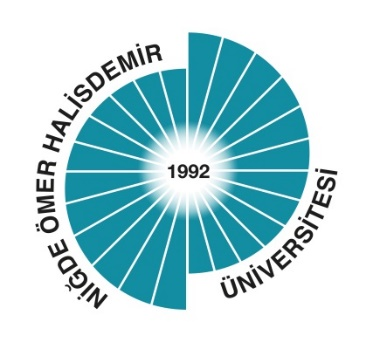 İKTİSADİ VE İDARİ BİLİMLER FAKÜLTESİKAMU YÖNETİMİ BÖLÜMÜ2023 YILI EYLEM PLANI İZLEME RAPORU20242023 YILI EYLEM PLANI İZLEME RAPORUİktisadi ve İdari Bilimler Fakültesi Kamu Yönetimi Bölümü 2023 Yılı Eylem Planı bulunmadığından izleme raporu hazırlanamamıştır. 